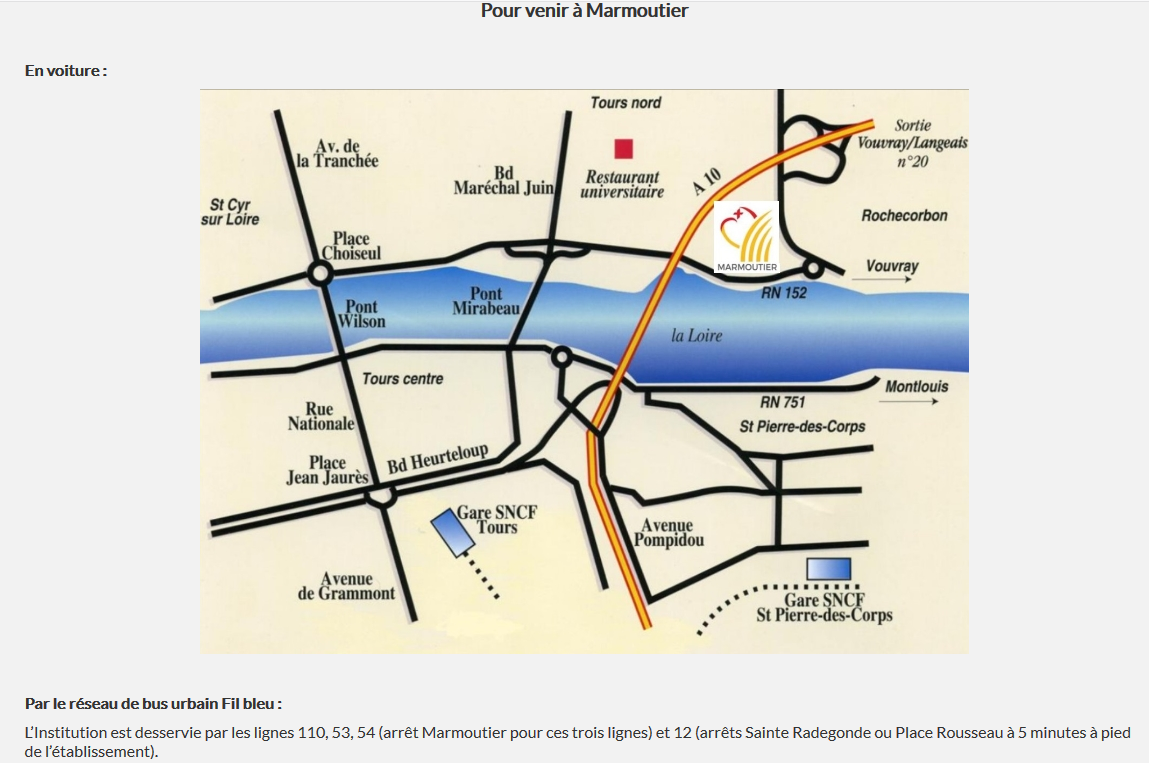 Consulter le site du fil bleu